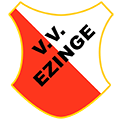 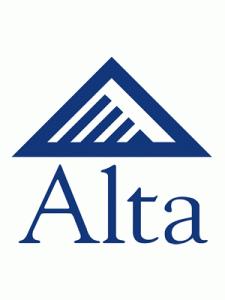 Nieuwsbrief  juni 2021Beste leden, donateurs, sponsoren, vrijwilligers, ouders en verzorgers,Als bestuur vinden wij het belangrijk dat jullie op de hoogte blijven van wat er allemaal speelt binnen onze vereniging. Dat doen we via de teamapps, onze website, Facebook, Twitter en deze Nieuwsbrief. Uiteraard beginnen we deze nieuwsbrief met de corona-situatie, maar niet nadat we jullie hebben bedankt voor je steun aan onze mooie voetbalvereniging in dit nare coronaseizoen.Corona-situatieVanaf 5 juni zijn flink wat coronaregels versoepeld. Zo mag de jeugd t/m 17 jaar weer wedstrijden spelen tegen teams van andere verenigingen. De KNVB heeft hier op ingespeeld en een Regiocup-competitie opgezet voor 4 zaterdagen. Alle onze jeugdteams doen hier aan mee. Gelukkig zijn toeschouwers vanaf 26 juni ook weer welkom. De senioren van 27 jaar en ouder mogen vanaf 5 juni eindelijk ook weer gewoon trainen. Vanaf 26 juni mogen de senioren weer wedstrijden spelen tegen teams van andere voetbalverenigingen. De kleedkamers mochten vanaf 5 juni weer open, net als de kantine en het buitenterras. Voor die laatste twee gelden wel de horeca-coronaregels. Wij hebben na enige bedenktijd besloten om de kantine en het terras vanaf 10 juni toch open te doen. Dank aan alle vrijwilligers die hebben meegeholpen om alles goed schoon te maken in de week voor 5 juni.Oranjefestival 3 juli a.s.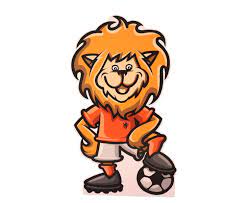 Op deze dag sluiten we dit heel ongewone seizoen af met een leuke activiteit voor alle kinderen van 4 tot15 jaar uit de oude gemeente Ezinge. Ze gaan voetballen als Oranje-leeuwen en -leeuwinnen, maar er zijn ook andere (in-)spannende beweegactiviteiten. Deelname is gratis en ieder kind krijgt na afloop een mooi Oranje-diploma. Opgave is verplicht en kan eenvoudig door een email te sturen naar: oranjefestivalvvezinge@outlook.com  of via knvb.nl/alsoranje. Beachveldje naast Dikke 10We hebben bedacht dat het leuk zou zijn om op het tussenstuk een beachveldje neer te leggen. Hier kan iedereen dan de hele zomer volleyballen of voetvolleyen. Dus ook niet-leden van de vv Ezinge. Wij zorgen voor een net. Ergens in augustus halen we het zand dan weer weg.Indeling teams in seizoen 21-22We starten het nieuwe seizoen bij de jeugd met een JO9, JO11, JO12, MO13 en JO15. Het JO17-team kon niet verder als JO18. Enkele spelers zitten nu in het JO15-team, anderen stappen over naar de senioren en spijtig genoeg is een aantal spelers gestopt. Bij de senioren houden we een 1e en 2e team. Dit ondanks een behoorlijk aantal opzeggingen. We gaan verder door met een kaboutergroep.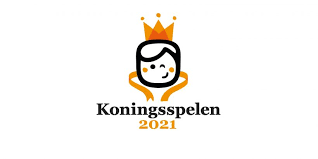 Koningsspelen 23 april jl.Op verzoek van de gymleerkracht van de beide basisscholen van Ezinge resp. Garnwerd hebben wij het sportpark ter beschikking gesteld voor de Koningsspelen op vrijdag 23 april. Met medewerking van vrijwilligers van de vv Ezinge, volleybalvereniging DIO, tennisvereniging De Streep, de Leefstijlacademie en van beide scholen werd het een super mooie morgen voor alle kinderen. Het weer werkte gelukkig  enorm mee. Een activiteit die zeker voor herhaling vatbaar is, vond iedereen naderhand. We houden er voor 2022 daarom alvast rekening mee.7 tegen 7 toernooi afgelastVanwege de corona-beperkingen hebben we besloten dat het jaarlijkse 7 tegen 7 toernooi ook dit jaar niet doorgaat. We gaan er van uit dat het in 2022 wel gewoon weer op de kalender staat.Herplant bomen en struiken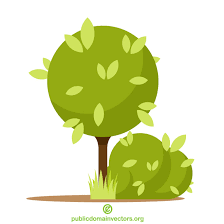 In onze Nieuwsbrief van maart hebben we jullie ingelicht over de snoei-actie rondom de kantine. Naderhand bleek dat de gemeente niet echt blij was met de manier waarop we dit hebben uitgevoerd. Ook enkele omwonenden waren niet blij. Na overleg met de gemeente hebben we afgesproken dat we de kale stammen ook weghalen. Komend najaar gaan we dan enkele nieuwe bomen en struiken planten. Verder gaan we bezien of het huidige gaashek achter de kantine en kleedkamers kan worden vervangen door een natuurlijke afscheiding, bijv een heg. Dit op verzoek van de omwonenden. We maken hiervoor een plan in goed overleg met de omwonenden en de gemeente.WBTR-traject en Statutenwijziging per ALV 2022Wij zijn begin dit jaar gestart met een online 10-stappenplan over de WBTR, oftewel de Wet Bestuur en Toezicht Rechtspersonen. Deze nieuwe wet gaat in per 1 juli a.s. en geldt voor alle verenigingen en stichtingen  in ons land, groot en klein. Het doel van de wet is om bestuur en toezicht beter te regelen. Na de uitwerking van het stappenplan, gaan we bezien hoe onze Statuten uit 1978 herzien moeten worden en evt ook of we er verstandig aan doen om een Huishoudelijk Reglement op te stellen. We krijgen hierbij hulp van de KNVB en een door ons ingeschakeld notariskantoor. We zullen jullie op de algemene ledenvergadering (ALV) van november 2021 nader informeren over dit traject. We streven er naar om de nieuwe Statuten op de ledenvergadering van 2022 goed te laten keuren.Toekomsttraject vv EzingeHet bestuur heeft in de afgelopen maanden gewerkt aan een toekomstplan gebaseerd op de uit-komsten van de ledenenquête van zomer 2020 en 3 online bijeenkomsten met (ouders van jeugd-) leden. Ondersteund door onze procesbegeleider Erwin Bloeming zijn we nu bezig met het opstellen van een toekomstplan waarin we de missie en visie van onze vereniging hebben verwoord. Daarnaast hebben we  een aantal ambities geformuleerd, die we per ambitie hebben uitgewerkt in doelen. Tenslotte hebben we bij elk doel ook een aantal concrete actiepunten omschreven. Na de zomer organiseren we een ledenbijeenkomst om dit toekomstplan met elkaar te bespreken. We willen dit plan op de ALV van november 2021 goed laten keuren door de leden.NLDoet 2021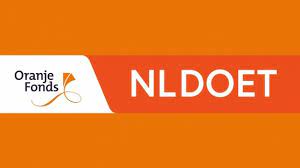 Wij hebben op zaterdag 29 mei jl. niet meegedaan aan de landelijke NLDoet-actie omdat we de organisatie daarvan niet op tijd rond kregen. We gaan de geplande activiteiten nu alsnog doen vóór de seizoensstart op 4 september a.s.AED-updateWij werden er onlangs op gewezen dat de AED, die buiten aan onze kantine hangt, niet stond geregistreerd op Hartslagnu.nl Dat is de website waarop burgerhulpverleners kunnen zien waar ze een AED kunnen vinden in geval ze iemand met een hartprobleem willen helpen. Uiteraard hebben we dat heel snel verholpen.Versterking bestuurWe hebben behoefte aan versterking van ons bestuur. We hebben nog altijd geen voorzitter en Marc en Ewold stoppen er na de ALV in november mee. Als het je misschien wat lijkt, maar je wilt er eerst meer over weten, neem dan contact op met één van ons.Het bestuur,Vacant			voorzitterJasper Dijkstra		penningmeesterGrietko Folgerts	secretaris en wedstrijdsecretaris seniorenMarc Zijlema		algemene- en jeugdzaken, materialen, accommodatie, sponsoring (aftredend)Ewold Staal		algemene- en technische zaken 				     (aftredend)Sjanon Meyer		algemene- en jeugdzaken, wedstrijdsecretaris jeugdRonald Venema	algemene- en jeugdzakenNicole Mensinga-	algemene- en jeugdzakenBroekema